Impresso em: 07/08/2023 21:16:29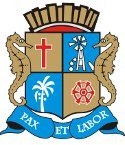 Matéria: VETO TOTAL PROJETO DE LEI 303Autor: ELBER BATALHAGoverno de Sergipe Câmara Municipal de AracajuReunião: 10 SESSÃO ExtraordináriaData: 22/04/2020Parlamentar	Partido	Voto	HorárioAMÉRICO DE DEUS ANDERSON DE TUCA BIGODE DO SANTA MARIA CABO AMINTASCABO DIDI DR. GONZAGADR. MANUEL MARCOS ELBER BATALHA EMÍLIA CORRÊA EVANDO FRANCA FÁBIO MEIRELES ISACJASON NETO JUVENCIO OLIVEIRA LUCAS ARIBÉPASTOR CARLITO ALVES PROF. BITTENCOURT SEU MARCOSSONECATHIAGUINHO BATALHA VINÍCIUS PORTOZÉ VALTER ZEZINHO DO BUGIOPSD PDT PSD PSL PSC PSD PSD PSBPATRIOTA PSD PODEMOS PDTPDT PSDCIDADANIA PSCPDT PDT PSD PSC PDT PSD PSBNÃO NÃO SIM NÃO NÃO SIM ABS NÃO NÃO SIM NÃO SIM NÃO NÃO NÃO SIM ABS SIM SIM NÃO SIM ABS SIM17:29:3017:29:4717:30:1017:30:2017:30:3217:30:4717:34:5017:31:4917:32:1417:32:3617:34:3017:35:0317:35:1017:35:2417:35:5217:36:1017:36:4417:37:1917:36:0317:37:3617:28:2717:37:4917:37:57NITINHOPSDO Presidente não VotaTotais da Votação	Sim: 9Resultado da Votação: PREJUDICADONão: 11Abstenção: 3	Total de Votos Válidos: 23